                                                                                    Niedary   2018_05_18Sołtys wsi Niedary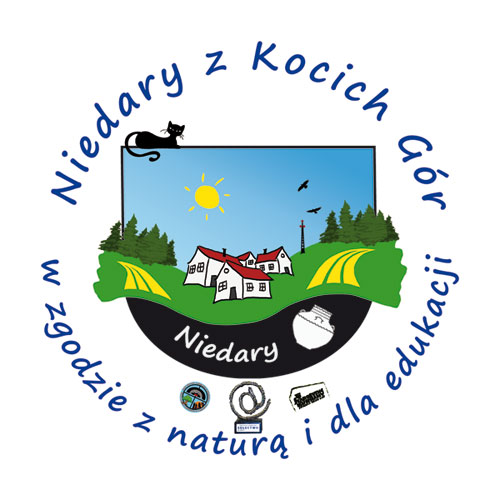 Agata Woloszczukw/mKierując się chęcią ustanowienia  w Niedarach symbolicznego  miejsca pamięci,  które jednocześnie  stanowić będzie wyraz społecznego  hołdu dla tych, którzy jako pierwsi w powojennej historii zasiedlali dzisiejsze Niedary, stanowili  tu i stanowią, po dzień dzisiejszy,   władzę samorządową, tworzyli dorobek materialny i niematerialny  tego miejsca a także aby docenić prace społeczną wszystkich tych którzy współcześnie wykonują ja  na rzecz Niedar realizując pionierskie inicjatywy, kreując nowe wartości, uczestnicząc w realizacji kolejnych  inwestycji  a także będą ją kontynuować w przyszłości ….…..w imieniu Zespołu www.niedary.pl wnioskuję aby na najbliższym zebraniu wiejskim podjąć uchwalę o symbolicznym i nieoficjalnym  acz formalnie potwierdzonym  wolą  zebranych / vide nazwy ulic/  nazwaniu ronda wjazdowego imieniem:  Pionierów Niedar. Pragnę  zwrócić uwagę iż ten żywy  pomnik  tworzymy także dla siebie ! Jego  Idea  dotyczy bowiem także   nas wszystkich -  wszak i my współcześnie żyjący  Niedarianie za jakiś czas  w  oczach kolejnych pokoleń,  zaliczymy się do szacownego grona Pionierów naszej  małej ojczyzny.Dodatkowo    na poparcie niniejszego wniosku dołączam skan listy intencyjnej w powyższej sprawie, która powstała podczas Niedariańśkiej SENIORADY 2017. Pod społecznym wnioskiem    widnieją 54 podpisy  osób, które opowiedziały się za jego  poparciem./-/ Jerzy Lewandowski Zespół www.niedary.pl